Homework 4.7: Remainder & Factor Theorems	Name: _______________________Math 3Directions:  Use the Remainder Theorem to evaluate each function at the given value. 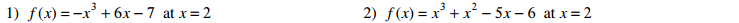 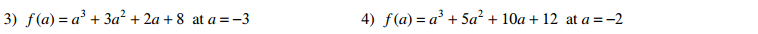 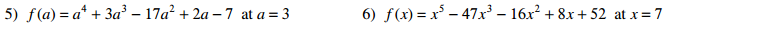 Directions:  State if the given binomial is a factor of the given polynomial.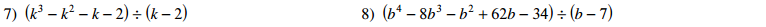 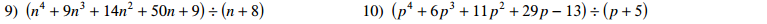 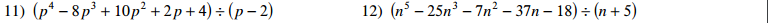 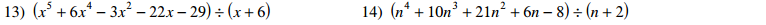 Directions:  Divide the following.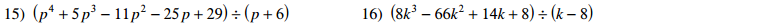 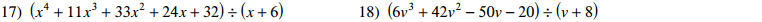 